ST JOHN’S DERMATOLOGICAL SOCIETY 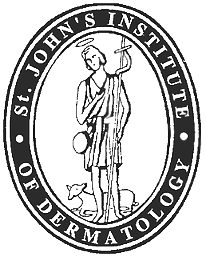 PROGRAMME 2018-2019St John’s Institute of Dermatology			President: Dr Fiona LewisGuy’s and St Thomas’ NHS Trust			Honorary Secretary: Dr Andrew PinkLondon						Treasurer: Dr Emma CraythorneTWITTER address: @StJohnsDermSoc			Tel: (020) 7188 0847/ 718862554th October 2018 (3 CPD points – code 121537) – Guy’s Hospital, London Bridge2.30pm Council meeting (8th Floor Meeting Room, Tower Wing– LIFT B)3.15: 	Clinical cases: Outpatient Department, St. John’s Institute, Bermondsey Wing, Guy’s Hospital 3.30: 	Tea (Guy’s Tower Lecture Theatre 30th Floor – LIFT A) 4.00 – 4.10: 	President’s welcome4.10 – 4.30:	Vignette: Dr Mike Arden-Jones, An update on drug reactions4.30 - 6.00: 	Presentation and discussion of clinical cases6.00:		Drinks at The Horseshoe Inn, 26 Mellior St, London 1st November 2018 (3 CPD points – code 121538) – Guy’s Hospital, London Bridge3.15: 	Clinical cases: Outpatient Department, St. John’s Institute, Bermondsey Wing, Guy’s Hospital 3.30: 	Tea (Guy’s Tower Lecture Theatre 30th Floor– LIFT A) 4.00 – 4.20: 	Vignette:  Dr Rakesh Patalay, Management of lentigo maligna4.20 – 5.45: 	Presentation and discussion of clinical cases 5.45 - 6.30: 	Neil Smith Memorial Lecture: David McGibbon, Clinical and histological neutrophilic dermatoses6.30:		Drinks at The Horseshoe Inn, 26 Mellior St, London 6th December 2018 (3 CPD points – code 121539) – Guy’s Hospital, London Bridge3.15: 	Clinical cases: Outpatient Department, St. John’s Institute, Bermondsey Wing, Guy’s Hospital 3.30:	Tea (Guy’s Tower Lecture Theatre 30th Floor– LIFT A) 4.00 – 4.20:	Vignette:  Dr John Macfadden, An update on metal allergy4.20 – 6.00: 	Presentation and discussion of clinical cases 6.00:	Drinks at The Horseshoe Inn, 26 Mellior St, London7th February 2019 (3 CPD points – code121540) – Guy’s Hospital, London Bridge3.45:	Tea (Guy’s Tower Lecture Theatre 30th Floor– LIFT A) 4.15 – 6.00:        SYMPOSIUM: The skin in pregnancy                              Dr Sam Vaughan-Jones: An update on pregnancy dermatoses                              Prof Catherine Nelson-Piercy: The pregnant patient, what the dermatologist need to know                             Prof Catherine Smith: The use of biologics in pregnancy                              Dr Katie Lacy: Melanoma in pregnancy 6.00 onwards:   Refreshments and nibbles: venue TBC7th March 2019 (3 CPD points, code 121541) – Guy’s Hospital, London Bridge2.30pm Council meeting (8th Floor Meeting Room, Tower Wing– LIFT B)3.15: 	Clinical cases: Outpatient Department, St. John’s Institute, Bermondsey Wing, Guy’s Hospital 3.30: 	Tea (Guy’s Tower Lecture Theatre 30th Floor– LIFT A) 4.00 – 4.20:	Vignette:  Dr Steve Walker, Tropical dermatology for the UK Dermatologist4.20 - 6.00: 	Presentation and discussion of clinical cases 6.00:		Drinks at The Horseshoe Inn, 26 Mellior St, London 4th  April 2019 (3 CPD points, code 121542) – Guy’s Hospital, London Bridge3.15: 	Clinical cases: Outpatient Department, St. John’s Institute, Bermondsey Wing, Guy’s Hospital 3.30: 	Tea (Guy’s Tower Lecture Theatre 30th Floor– LIFT A) 4.00 – 4.20 	Vignette:  Dr John Ingram, Update on the guidelines for the management of hidradenitis suppurativa4.20 - 6.00: 	Presentation and discussion of clinical cases 6.00:		Drinks at The Horseshoe Inn, 26 Mellior St, London 2nd May 2019 (3 CPD points, code 121543) – Guy’s Hospital, London Bridge3.30: 	Clinical cases: Outpatient Department, St. John’s Institute, Bermondsey Wing, Guy’s Hospital 4.00: 	Tea (Guy’s Tower Lecture Theatre 30th Floor– LIFT A) 4.30 – 5.00:	Vignette:  Dr Alia Ahmed/Dr Tony Bewley, Psycho-dermatology – how to approach the patient 5.00 - 6.00: 	Presentation and discussion of clinical cases 6.00:		Drinks at The Horseshoe Inn, 26 Mellior St, London 6th June 2019 (3 CPD points, code 121544) CPC cases – Nevin Lecture Theatre, St Thomas’ HospitalReception/ dinner –  The Garden Museum2.30pm Council meeting (8th Floor Meeting Room, Tower Wing, LIFT B)3.30: 	Registration –Tea and Coffee 4.00-4.15: 	AGM/ Prizes4.15- 5.15:	Clinico-pathological conference cases 5.15-6.00: 	Annual Oration:  Professor Hywel Williams6.30-7.30:	Reception7.30-10.30:	Annual Dinner Please wear your Trust ID badges to all meetings